Arm Workout:Standing Curl (15-12-8-8-12-15)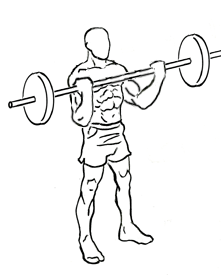 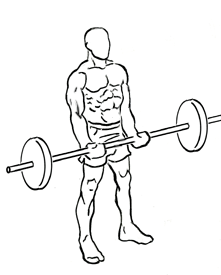 Tricep Extension (15-12-8-8) …Can sit while doing it.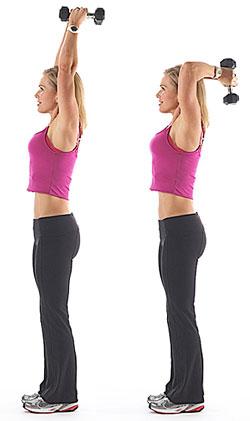 Wide Bar Curl (5 sets of 5 reps….no break)Hammer Curl (15-12-8-8-12-15) ---Student sits and puts elbow on inside of leg---lift weight bending at elbow.Tricep Kickback (15-12-8-8-12-15) – hold onto chair.  Put elbow up.  Push the weight back with keeping the elbow up and keeping it still. BACK WORKOUTReverse grip row (15-12-8-8-12-15)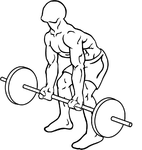 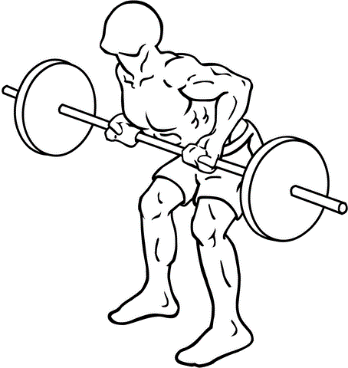 One Arm Row (5 sets of 5, no break)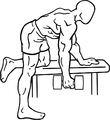 Deadlift (15-12-8-8)  - student will bend down and come up and squeeze shoulders 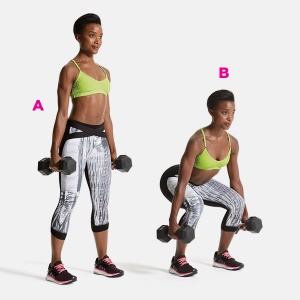 Reverse Fly (15-12)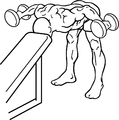 